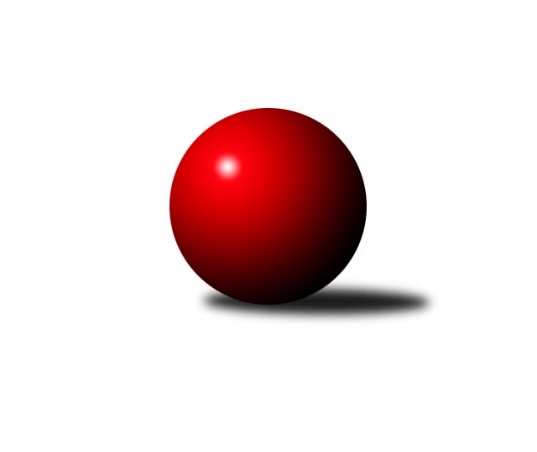 Č.15Ročník 2023/2024	19.1.2024Nejlepšího výkonu v tomto kole: 2920 dosáhlo družstvo: KK Kosmonosy BDivize AS 2023/2024Výsledky 15. kolaSouhrnný přehled výsledků:AC Sparta Praha A	- KK Slavoj C	7:1	2664:2486	10.5:1.5	15.1.TJ Sokol Benešov B	- TJ Neratovice	5:3	2403:2421	5.0:7.0	17.1.KK Kosmonosy B	- SK Meteor Praha A	6:2	2920:2708	8.0:4.0	18.1.KK Vlašim A	- TJ Astra A	5:3	2644:2602	7.0:5.0	19.1.TJ Sokol Brandýs n. L. A	- KK Konstruktiva Praha B	3:5	2390:2468	3.0:9.0	19.1.TJ AŠ Mladá Boleslav 	- TJ Sparta Kutná Hora A	5:3	2526:2459	8.5:3.5	19.1.TJ Lhotka A	- TJ Sokol Praha-Vršovice A	4:4	2391:2460	5.5:6.5	19.1.Tabulka družstev:	1.	KK Konstruktiva Praha B	15	11	1	3	82.0 : 38.0 	113.5 : 66.5 	 2612	23	2.	TJ Sokol Benešov B	15	11	0	4	67.0 : 53.0 	94.5 : 85.5 	 2611	22	3.	KK Vlašim A	15	9	1	5	71.0 : 49.0 	97.5 : 82.5 	 2509	19	4.	KK Kosmonosy B	15	9	0	6	68.0 : 52.0 	91.5 : 88.5 	 2580	18	5.	TJ Sokol Praha-Vršovice A	15	7	2	6	65.5 : 54.5 	98.0 : 82.0 	 2522	16	6.	TJ Astra A	15	8	0	7	65.5 : 54.5 	95.5 : 84.5 	 2552	16	7.	TJ Sparta Kutná Hora A	15	8	0	7	63.0 : 57.0 	88.0 : 92.0 	 2533	16	8.	TJ AŠ Mladá Boleslav	15	7	1	7	57.0 : 63.0 	82.0 : 98.0 	 2551	15	9.	KK Slavoj C	15	6	3	6	53.0 : 67.0 	72.5 : 107.5 	 2520	15	10.	AC Sparta Praha A	15	6	1	8	56.5 : 63.5 	97.0 : 83.0 	 2571	13	11.	SK Meteor Praha A	15	4	2	9	50.0 : 70.0 	88.5 : 91.5 	 2541	10	12.	TJ Sokol Brandýs n. L. A	15	4	1	10	55.0 : 65.0 	92.0 : 88.0 	 2494	9	13.	TJ Neratovice	15	4	1	10	43.5 : 76.5 	70.5 : 109.5 	 2450	9	14.	TJ Lhotka A	15	4	1	10	43.0 : 77.0 	79.0 : 101.0 	 2469	9Podrobné výsledky kola:	 AC Sparta Praha A	2664	7:1	2486	KK Slavoj C	Vojtěch Krákora	 	 222 	 216 		438 	 2:0 	 395 	 	195 	 200		Viktor Jungbauer	Jiří Neumajer	 	 217 	 208 		425 	 2:0 	 395 	 	200 	 195		Daniel Kulhánek	Petr Neumajer	 	 237 	 239 		476 	 2:0 	 424 	 	228 	 196		Petr Sedláček	Pavel Pavlíček	 	 216 	 252 		468 	 2:0 	 422 	 	210 	 212		Jan Bürger	Václav Klička	 	 225 	 221 		446 	 1.5:0.5 	 422 	 	201 	 221		Anton Stašák	Petr Hartina	 	 212 	 199 		411 	 1:1 	 428 	 	209 	 219		Miroslav Bubeníkrozhodčí: Vojtěch KrákoraNejlepší výkon utkání: 476 - Petr Neumajer	 TJ Sokol Benešov B	2403	5:3	2421	TJ Neratovice	Marek Červ	 	 236 	 185 		421 	 1:1 	 401 	 	205 	 196		Petr Šteiner	Jitka Drábková	 	 199 	 209 		408 	 1:1 	 406 	 	210 	 196		Jaroslava Fukačová	David Dvořák	 	 191 	 176 		367 	 1:1 	 366 	 	174 	 192		Josef Trnka *1	Ladislav Kalous	 	 215 	 199 		414 	 1:1 	 410 	 	206 	 204		Eva Dvorská	Dušan Dvořák	 	 210 	 190 		400 	 1:1 	 375 	 	184 	 191		Jan Kozák	Petr Brabenec	 	 191 	 202 		393 	 0:2 	 463 	 	223 	 240		Jan Kvapilrozhodčí: Karel Drábekstřídání: *1 od 55. hodu Jan MeščanNejlepší výkon utkání: 463 - Jan Kvapil	 KK Kosmonosy B	2920	6:2	2708	SK Meteor Praha A	Filip Bajer	 	 244 	 208 		452 	 1:1 	 449 	 	206 	 243		Martin Boháč	Jan Kocurek	 	 243 	 231 		474 	 2:0 	 409 	 	188 	 221		Zdeněk Boháč	Věroslav Řípa	 	 248 	 247 		495 	 1:1 	 504 	 	261 	 243		Ivo Steindl	Jaroslav Doškář	 	 243 	 240 		483 	 0:2 	 496 	 	246 	 250		Pavel Plachý	Radek Tajč	 	 253 	 246 		499 	 2:0 	 432 	 	231 	 201		Ladislav Zahrádka	Břetislav Vystrčil	 	 253 	 264 		517 	 2:0 	 418 	 	212 	 206		Tereza Hrbkovározhodčí: Radek TajčNejlepší výkon utkání: 517 - Břetislav Vystrčil	 KK Vlašim A	2644	5:3	2602	TJ Astra A	Ladislav Hlaváček	 	 245 	 229 		474 	 2:0 	 432 	 	207 	 225		Jakub Vodička	Marie Váňová	 	 236 	 203 		439 	 1:1 	 449 	 	223 	 226		Petr Seidl	Václav Tůma *1	 	 185 	 215 		400 	 0:2 	 444 	 	214 	 230		Radek Fiala	Miroslav Pessr	 	 219 	 230 		449 	 2:0 	 406 	 	218 	 188		Tomáš Hroza	Simona Kačenová	 	 218 	 211 		429 	 0:2 	 472 	 	247 	 225		Daniel Veselý	Josef Dotlačil	 	 246 	 207 		453 	 2:0 	 399 	 	197 	 202		Jaroslav Dryákrozhodčí: Václav Tůmastřídání: *1 od 45. hodu Jakub HlaváčekNejlepší výkon utkání: 474 - Ladislav Hlaváček	 TJ Sokol Brandýs n. L. A	2390	3:5	2468	KK Konstruktiva Praha B	Martin Šmejkal	 	 211 	 208 		419 	 1:1 	 410 	 	213 	 197		Jakub Wrzecionko	Pavel Kotek	 	 186 	 197 		383 	 0:2 	 430 	 	201 	 229		Andrea Axmanová	Vladimír Sommer	 	 185 	 166 		351 	 0:2 	 395 	 	199 	 196		Jaroslav Pleticha st.	František Čvančara	 	 187 	 196 		383 	 1:1 	 373 	 	192 	 181		Eva Václavková	Miloslav Rychetský	 	 194 	 231 		425 	 1:1 	 406 	 	212 	 194		Emilie Somolíková	Karel Křenek	 	 208 	 221 		429 	 0:2 	 454 	 	232 	 222		Michal Ostatnickýrozhodčí: Miloslav RychetskýNejlepší výkon utkání: 454 - Michal Ostatnický	 TJ AŠ Mladá Boleslav 	2526	5:3	2459	TJ Sparta Kutná Hora A	Michal Horáček	 	 248 	 216 		464 	 2:0 	 427 	 	213 	 214		Vladimír Holý	Jiří Samolák	 	 203 	 181 		384 	 1:1 	 409 	 	197 	 212		Daniel Brejcha	Radek Horák	 	 233 	 213 		446 	 2:0 	 384 	 	183 	 201		Tomáš Jelínek	Pavel Palaštuk	 	 207 	 210 		417 	 2:0 	 401 	 	199 	 202		Jiří Barbora	Petr Palaštuk	 	 197 	 215 		412 	 1:1 	 420 	 	191 	 229		Dušan Hrčkulák	Pavel Horáček ml.	 	 194 	 209 		403 	 0.5:1.5 	 418 	 	209 	 209		Michal Hrčkulákrozhodčí: Petr HoráčekNejlepší výkon utkání: 464 - Michal Horáček	 TJ Lhotka A	2391	4:4	2460	TJ Sokol Praha-Vršovice A	Barbora Fajrajzlová	 	 190 	 201 		391 	 0:2 	 475 	 	263 	 212		Pavel Grygar	Karel Nový	 	 187 	 202 		389 	 0:2 	 432 	 	200 	 232		Zbyněk Vilímovský	Jakub Nový	 	 210 	 204 		414 	 1.5:0.5 	 406 	 	210 	 196		Jiří Jabůrek	Josef Hejduk	 	 206 	 215 		421 	 2:0 	 383 	 	197 	 186		Antonín Krejza	Martin Čistý	 	 197 	 203 		400 	 1:1 	 398 	 	206 	 192		Roman Přeučil	Dušan Hejduk	 	 187 	 189 		376 	 1:1 	 366 	 	203 	 163		Martin Šmejkalrozhodčí: Josef HejdukNejlepší výkon utkání: 475 - Pavel GrygarPořadí jednotlivců:	jméno hráče	družstvo	celkem	plné	dorážka	chyby	poměr kuž.	Maximum	1.	Václav Klička 	AC Sparta Praha A	452.17	306.0	146.1	3.3	8/8	(488)	2.	Michal Ostatnický 	KK Konstruktiva Praha B	451.68	303.5	148.2	2.6	8/8	(483)	3.	Ivo Steindl 	SK Meteor Praha A	450.84	306.7	144.2	3.8	9/9	(504)	4.	Miloslav Rychetský 	TJ Sokol Brandýs n. L. A	450.09	298.8	151.3	2.9	8/8	(480)	5.	Emilie Somolíková 	KK Konstruktiva Praha B	450.07	301.3	148.8	3.9	7/8	(491)	6.	Jan Kocurek 	KK Kosmonosy B	448.71	303.9	144.9	4.8	7/8	(474)	7.	Jiří Jabůrek 	TJ Sokol Praha-Vršovice A	444.18	298.1	146.1	3.0	8/8	(486)	8.	Petr Brabenec 	TJ Sokol Benešov B	443.74	303.2	140.5	4.6	7/7	(471)	9.	Ladislav Kalous 	TJ Sokol Benešov B	442.77	304.1	138.7	4.3	6/7	(483)	10.	Petr Červ 	TJ Sokol Benešov B	441.88	300.8	141.0	4.0	7/7	(474)	11.	Karel Křenek 	TJ Sokol Brandýs n. L. A	441.31	298.3	143.0	4.1	8/8	(481)	12.	Radek Tajč 	KK Kosmonosy B	441.20	298.2	143.0	3.7	7/8	(499)	13.	Radek Horák 	TJ AŠ Mladá Boleslav 	440.14	309.2	131.0	6.2	8/8	(479)	14.	Josef Dotlačil 	KK Vlašim A	439.04	296.7	142.4	5.3	7/8	(484)	15.	Daniel Veselý 	TJ Astra A	438.30	295.8	142.5	4.8	9/9	(484)	16.	Daniel Brejcha 	TJ Sparta Kutná Hora A	438.00	295.0	143.0	5.0	6/9	(488)	17.	Petr Neumajer 	AC Sparta Praha A	437.97	297.4	140.6	5.4	8/8	(476)	18.	Pavel Plachý 	SK Meteor Praha A	437.81	295.1	142.7	5.8	9/9	(496)	19.	Petr Seidl 	TJ Astra A	437.75	306.4	131.4	5.7	8/9	(484)	20.	Zbyněk Vilímovský 	TJ Sokol Praha-Vršovice A	437.50	297.7	139.8	3.6	8/8	(476)	21.	Pavel Horáček  ml.	TJ AŠ Mladá Boleslav 	437.14	302.3	134.9	4.9	7/8	(467)	22.	Jan Kvapil 	TJ Neratovice	436.67	294.1	142.6	3.8	6/9	(487)	23.	Michal Hrčkulák 	TJ Sparta Kutná Hora A	436.00	297.4	138.6	4.0	8/9	(475)	24.	Jakub Wrzecionko 	KK Konstruktiva Praha B	435.89	292.9	143.0	2.6	8/8	(464)	25.	Petr Palaštuk 	TJ AŠ Mladá Boleslav 	435.86	298.3	137.6	5.4	8/8	(492)	26.	Vladimír Holý 	TJ Sparta Kutná Hora A	435.70	294.8	140.9	4.3	8/9	(482)	27.	Pavel Grygar 	TJ Sokol Praha-Vršovice A	435.07	295.5	139.6	5.6	6/8	(475)	28.	Ladislav Hlaváček 	KK Vlašim A	434.41	295.8	138.7	6.2	8/8	(485)	29.	Andrea Axmanová 	KK Konstruktiva Praha B	434.18	299.5	134.7	5.9	7/8	(467)	30.	Dušan Dvořák 	TJ Sokol Benešov B	434.04	294.5	139.5	5.6	7/7	(467)	31.	Břetislav Vystrčil 	KK Kosmonosy B	433.79	298.0	135.8	7.0	8/8	(517)	32.	Věroslav Řípa 	KK Kosmonosy B	433.02	299.4	133.6	6.2	7/8	(495)	33.	Dušan Hrčkulák 	TJ Sparta Kutná Hora A	431.56	295.5	136.0	4.6	9/9	(504)	34.	Anton Stašák 	KK Slavoj C	431.48	292.3	139.2	3.6	9/9	(495)	35.	Eva Václavková 	KK Konstruktiva Praha B	431.34	294.7	136.6	5.0	8/8	(472)	36.	Martin Boháč 	SK Meteor Praha A	430.59	291.1	139.5	4.8	9/9	(482)	37.	Jiří Kočí 	TJ Sokol Benešov B	430.44	298.4	132.0	7.4	6/7	(471)	38.	Jan Bürger 	KK Slavoj C	429.97	292.9	137.1	4.7	9/9	(529)	39.	Jaroslav Doškář 	KK Kosmonosy B	427.74	298.7	129.0	8.1	6/8	(485)	40.	Viktor Jungbauer 	KK Slavoj C	427.69	293.4	134.3	6.0	6/9	(492)	41.	Marek Červ 	TJ Sokol Benešov B	427.54	301.3	126.3	7.8	7/7	(476)	42.	Dušan Hejduk 	TJ Lhotka A	426.73	296.1	130.6	5.7	6/7	(444)	43.	Tomáš Zimmerhakl 	KK Kosmonosy B	426.10	291.6	134.5	6.8	6/8	(491)	44.	Michal Horáček 	TJ AŠ Mladá Boleslav 	425.65	300.5	125.2	6.5	6/8	(464)	45.	Jakub Nový 	TJ Lhotka A	424.71	292.0	132.7	9.0	6/7	(484)	46.	Ladislav Zahrádka 	SK Meteor Praha A	424.68	291.2	133.5	5.8	9/9	(456)	47.	Pavel Palaštuk 	TJ AŠ Mladá Boleslav 	424.59	294.8	129.8	6.7	7/8	(459)	48.	Petr Šteiner 	TJ Neratovice	422.60	291.9	130.7	7.0	6/9	(461)	49.	Jakub Vodička 	TJ Astra A	422.13	297.2	124.9	7.6	8/9	(447)	50.	Vojtěch Krákora 	AC Sparta Praha A	421.88	295.7	126.2	9.1	7/8	(463)	51.	Pavel Nový 	TJ Lhotka A	420.50	300.0	120.5	7.9	5/7	(468)	52.	Pavel Pavlíček 	AC Sparta Praha A	419.91	294.0	125.9	8.5	7/8	(468)	53.	Václav Tůma 	KK Vlašim A	419.76	281.4	138.3	5.8	7/8	(454)	54.	Josef Trnka 	TJ Neratovice	419.44	289.1	130.4	9.1	6/9	(447)	55.	Jiří Kašpar 	KK Slavoj C	419.00	288.2	130.8	5.8	8/9	(473)	56.	Jiří Neumajer 	AC Sparta Praha A	417.71	297.1	120.6	9.3	7/8	(492)	57.	Josef Hejduk 	TJ Lhotka A	416.69	293.7	123.0	6.8	6/7	(445)	58.	Miroslav Pessr 	KK Vlašim A	416.33	285.7	130.6	6.0	7/8	(500)	59.	Zdeněk Rajchman 	TJ Sparta Kutná Hora A	415.98	293.3	122.7	8.7	6/9	(490)	60.	Miroslav Bubeník 	KK Slavoj C	415.88	285.3	130.6	7.9	8/9	(456)	61.	Antonín Krejza 	TJ Sokol Praha-Vršovice A	415.00	287.8	127.2	7.2	6/8	(458)	62.	Petr Sedláček 	KK Slavoj C	414.94	293.7	121.2	6.6	9/9	(466)	63.	Jaroslav Pleticha  st.	KK Konstruktiva Praha B	414.36	291.0	123.4	6.9	8/8	(480)	64.	Jiří Barbora 	TJ Sparta Kutná Hora A	414.13	289.9	124.3	5.9	9/9	(488)	65.	Jan Meščan 	TJ Neratovice	411.23	288.5	122.7	7.7	7/9	(459)	66.	Jaroslav Dryák 	TJ Astra A	410.94	289.7	121.3	6.7	9/9	(447)	67.	Jan Kozák 	TJ Neratovice	410.52	285.9	124.7	7.6	9/9	(435)	68.	Martin Čistý 	TJ Lhotka A	410.25	290.5	119.8	5.3	5/7	(468)	69.	Dušan Hejduk 	TJ Lhotka A	408.11	287.4	120.7	7.7	6/7	(478)	70.	Pavel Kotek 	TJ Sokol Brandýs n. L. A	407.14	280.8	126.4	8.5	8/8	(446)	71.	František Čvančara 	TJ Sokol Brandýs n. L. A	407.13	288.5	118.6	8.8	6/8	(443)	72.	Tomáš Hroza 	TJ Astra A	406.88	290.9	115.9	9.9	8/9	(458)	73.	Vlastimil Pírek 	KK Vlašim A	403.47	285.9	117.6	9.9	6/8	(442)	74.	Roman Přeučil 	TJ Sokol Praha-Vršovice A	400.06	283.9	116.2	10.2	8/8	(474)	75.	Karel Nový 	TJ Lhotka A	397.93	278.4	119.6	10.2	5/7	(455)	76.	Eva Dvorská 	TJ Neratovice	389.81	278.1	111.7	10.2	8/9	(433)	77.	Jiří Samolák 	TJ AŠ Mladá Boleslav 	385.60	279.4	106.2	12.5	8/8	(427)	78.	Vladimír Sommer 	TJ Sokol Brandýs n. L. A	383.64	268.5	115.2	9.4	7/8	(446)	79.	Jaroslava Fukačová 	TJ Neratovice	379.56	268.1	111.4	11.6	6/9	(430)		Radek Fiala 	TJ Astra A	462.00	312.5	149.5	5.5	2/9	(480)		Filip Bajer 	KK Kosmonosy B	460.50	310.5	150.0	3.5	1/8	(469)		Jindra Pokorná 	SK Meteor Praha A	456.00	314.0	142.0	5.0	1/9	(456)		Radovan Šimůnek 	TJ Astra A	451.67	296.0	155.7	5.8	3/9	(466)		Adam Janda 	TJ Sparta Kutná Hora A	451.00	293.0	158.0	2.0	1/9	(451)		Hana Zdražilová 	KK Slavoj C	450.00	298.0	152.0	5.0	1/9	(450)		Vojtěch Kostelecký 	TJ Astra A	450.00	317.0	133.0	6.0	1/9	(450)		Vladislav Pessr 	KK Vlašim A	448.25	315.0	133.3	6.3	4/8	(463)		Luboš Zajíček 	KK Vlašim A	447.00	312.5	134.5	7.0	1/8	(464)		Kamila Svobodová 	AC Sparta Praha A	445.00	312.0	133.0	5.0	1/8	(445)		Marek Sedlák 	TJ Astra A	445.00	316.0	129.0	11.0	1/9	(445)		Simona Kačenová 	KK Vlašim A	441.00	292.0	149.0	7.5	2/8	(453)		Stanislav Vesecký 	KK Konstruktiva Praha B	440.00	309.0	131.0	7.0	1/8	(440)		Marek Náhlovský 	KK Kosmonosy B	440.00	316.0	124.0	7.0	1/8	(440)		Karel Drábek 	TJ Sokol Benešov B	436.00	294.5	141.5	4.0	2/7	(448)		Jaroslav Pleticha  ml.	KK Konstruktiva Praha B	433.83	290.2	143.7	4.0	3/8	(468)		Lukáš Kotek 	TJ Sokol Brandýs n. L. A	431.00	301.0	130.0	7.0	1/8	(431)		Pavel Novák 	SK Meteor Praha A	430.00	295.7	134.3	4.0	3/9	(474)		Miroslav Viktorin 	AC Sparta Praha A	428.75	298.5	130.3	5.0	4/8	(483)		Ctirad Dudycha 	SK Meteor Praha A	428.00	299.5	128.5	4.0	2/9	(468)		Stanislav Březina 	KK Slavoj C	426.50	290.0	136.5	5.0	2/9	(434)		Marek Šveda 	TJ Astra A	426.04	302.6	123.4	7.3	5/9	(469)		Luboš Soukup 	SK Meteor Praha A	426.00	295.0	131.0	4.0	1/9	(426)		Marie Váňová 	KK Vlašim A	425.67	293.8	131.8	7.2	2/8	(439)		Petr Horáček 	TJ AŠ Mladá Boleslav 	424.70	301.0	123.7	10.1	5/8	(444)		František Tesař 	TJ Sparta Kutná Hora A	424.00	308.0	116.0	4.0	1/9	(424)		Pavel Vojta 	KK Vlašim A	423.75	289.3	134.5	4.8	2/8	(430)		Václav Sommer 	TJ Sokol Brandýs n. L. A	423.22	295.9	127.3	5.2	3/8	(439)		Martin Dubský 	AC Sparta Praha A	422.67	288.0	134.7	6.7	1/8	(446)		Petr Vacek 	TJ Neratovice	421.72	282.5	139.2	6.9	5/9	(435)		Jiří Rejthárek 	TJ Sokol Praha-Vršovice A	420.83	294.1	126.7	7.3	5/8	(453)		Petr Hartina 	AC Sparta Praha A	420.60	291.9	128.7	6.2	5/8	(475)		Kateřina Holanová 	KK Slavoj C	420.00	297.0	123.0	9.0	1/9	(420)		Libor Sýkora 	TJ Sokol Praha-Vršovice A	419.00	276.0	143.0	7.0	1/8	(419)		Ondrej Troják 	KK Kosmonosy B	418.52	289.9	128.6	8.8	5/8	(474)		Zdeněk Boháč 	SK Meteor Praha A	416.20	288.2	128.0	8.7	5/9	(458)		Filip Januš 	TJ Sokol Benešov B	416.00	300.8	115.2	7.5	2/7	(440)		Leoš Chalupa 	KK Vlašim A	415.00	300.0	115.0	15.0	1/8	(415)		Jana Burocková 	TJ Neratovice	414.00	290.0	124.0	7.0	1/9	(414)		Tereza Hrbková 	SK Meteor Praha A	412.50	297.5	115.0	7.5	2/9	(418)		Jan Urban 	KK Vlašim A	411.50	288.5	123.0	8.0	1/8	(418)		Jitka Drábková 	TJ Sokol Benešov B	408.00	280.0	128.0	9.0	1/7	(408)		Lukáš Pelánek 	TJ Sokol Praha-Vršovice A	404.00	290.0	114.0	12.0	1/8	(404)		Martin Šmejkal 	TJ Sokol Brandýs n. L. A	403.76	284.5	119.2	7.1	5/8	(421)		Martin Šveda 	TJ Sokol Praha-Vršovice A	402.48	282.9	119.6	10.4	5/8	(416)		Pavla Burocková 	TJ Neratovice	402.00	285.0	117.0	8.0	1/9	(402)		Jindřich Sahula 	SK Meteor Praha A	401.83	283.5	118.3	10.2	4/9	(456)		Barbora Fajrajzlová 	TJ Lhotka A	401.50	278.5	123.0	8.5	1/7	(412)		Tomáš Jelínek 	TJ Sparta Kutná Hora A	400.90	288.7	112.3	8.4	5/9	(439)		Milan Černý 	KK Vlašim A	400.50	282.0	118.5	9.0	2/8	(424)		Jiří Buben 	KK Kosmonosy B	398.00	285.0	113.0	5.0	1/8	(398)		Tomáš Turnský 	TJ Astra A	396.50	278.0	118.5	10.0	2/9	(432)		Petr Dus 	TJ Sparta Kutná Hora A	395.69	281.4	114.3	10.0	4/9	(446)		Jiří Kadleček 	KK Vlašim A	394.33	281.7	112.7	6.0	3/8	(411)		Vladislav Tajč 	KK Kosmonosy B	394.00	290.0	104.0	12.0	1/8	(394)		Martin Šmejkal 	TJ Sokol Praha-Vršovice A	390.25	276.1	114.2	9.9	3/8	(436)		Leopold Chalupa 	KK Vlašim A	390.00	303.0	87.0	16.0	1/8	(390)		Pavel Holec 	TJ Sokol Brandýs n. L. A	389.00	270.0	119.0	9.0	3/8	(408)		Ladislav Sopr 	TJ Sokol Brandýs n. L. A	388.67	283.3	105.3	10.7	3/8	(400)		Jan Červenka 	AC Sparta Praha A	384.00	294.0	90.0	13.0	2/8	(393)		Miroslav Šostý 	SK Meteor Praha A	380.67	276.3	104.3	10.3	3/9	(389)		Martin Povolný 	SK Meteor Praha A	376.00	268.0	108.0	11.0	1/9	(376)		Daniel Kulhánek 	KK Slavoj C	372.50	265.0	107.5	10.0	2/9	(395)		David Dvořák 	TJ Sokol Benešov B	367.00	272.0	95.0	12.0	1/7	(367)		Ondřej Majerčík 	KK Kosmonosy B	364.00	261.0	103.0	9.0	1/8	(364)		Petr Mašek 	TJ Lhotka A	360.00	272.0	88.0	16.0	1/7	(360)		Tomáš Hašek 	KK Vlašim A	360.00	288.0	72.0	19.0	1/8	(360)		Bohumír Kopecký 	TJ Sparta Kutná Hora A	357.00	269.0	88.0	13.0	1/9	(357)		Jan Pozner 	SK Meteor Praha A	335.00	248.0	87.0	17.0	1/9	(335)		František Pícha 	KK Vlašim A	304.00	234.0	70.0	24.0	1/8	(304)Sportovně technické informace:Starty náhradníků:registrační číslo	jméno a příjmení 	datum startu 	družstvo	číslo startu11350	Radek Fiala	19.01.2024	TJ Astra A	1x23919	Simona Kačenová	19.01.2024	KK Vlašim A	1x26496	Jakub Hlaváček	19.01.2024	KK Vlašim A	1x24931	Daniel Brejcha	19.01.2024	TJ Sparta Kutná Hora A	2x11213	Jitka Drábková	17.01.2024	TJ Sokol Benešov B	1x22183	David Dvořák	17.01.2024	TJ Sokol Benešov B	1x21735	Barbora Fajrajzlová	19.01.2024	TJ Lhotka A	1x26592	Daniel Kulhánek	15.01.2024	KK Slavoj C	1x
Hráči dopsaní na soupisku:registrační číslo	jméno a příjmení 	datum startu 	družstvo	Program dalšího kola:16. kolo31.1.2024	st	17:30	SK Meteor Praha A - TJ AŠ Mladá Boleslav 	1.2.2024	čt	17:00	KK Konstruktiva Praha B - AC Sparta Praha A	1.2.2024	čt	18:00	TJ Sokol Praha-Vršovice A - KK Kosmonosy B	2.2.2024	pá	17:30	TJ Astra A - TJ Sokol Benešov B	2.2.2024	pá	17:30	TJ Neratovice - TJ Sokol Brandýs n. L. A	2.2.2024	pá	17:30	KK Slavoj C - TJ Lhotka A	2.2.2024	pá	18:00	TJ Sparta Kutná Hora A - KK Vlašim A	Nejlepší šestka kola - absolutněNejlepší šestka kola - absolutněNejlepší šestka kola - absolutněNejlepší šestka kola - absolutněNejlepší šestka kola - dle průměru kuželenNejlepší šestka kola - dle průměru kuželenNejlepší šestka kola - dle průměru kuželenNejlepší šestka kola - dle průměru kuželenNejlepší šestka kola - dle průměru kuželenPočetJménoNázev týmuVýkonPočetJménoNázev týmuPrůměr (%)Výkon3xBřetislav VystrčilKosmonosy B5172xPavel GrygarVršovice A115.024753xIvo SteindlMeteor A5042xBřetislav VystrčilKosmonosy B113.915176xRadek TajčKosmonosy B4994xMichal OstatnickýKonstruktiva B112.454544xPavel PlachýMeteor A4962xIvo SteindlMeteor A111.045043xVěroslav ŘípaKosmonosy B4951xMichal HoráčekAŠ M.B. 110.914642xJaroslav DoškářKosmonosy B4833xRadek TajčKosmonosy B109.94499